FC-1Rev. 03/15 CalculationsFlorida Retirement System Pension Plan Salary CertificationP O Box 9000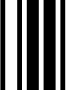 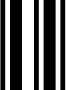 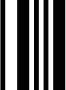 Tallahassee FL 32315-9000850-907-6500 Toll Free 844-377-1888	Final Salary Certification	Amended Salary CertificationAgency NumberMember	NameMember	SSN		***Instructions for Completion***For Service Retirement, please certify all salaries earned in the last four months,For DROP Retirement, please certify all salaries earned in the last four months prior to the DROP begin date.Certify salary by check/warrant date. List all regular salary payments, including overtime. Certify the lump sum annual leave and special comp payments in designated area below. (See employer handbook, Chapter 9.)If a salary adjustment or correction is made after this form is submitted, please submit an amended salary certification.Do not certify any payments on which retirement contributions are not required. (See the following page for additional information.)The completed form should be faxed [850-410-2010] to the Division of Retirement, no later than the fifth of the month following termination or DROP begin date. If you fax this form, do not mail the original. Please call the above numbers if you have any questions.Excluded PaymentsThe following is a list of payments on which retirement contributions should not be reported or certified on this form.Lump sum payments for accumulated sick leave.Bonus payment paid on or after July 1, 1989. Bonuses include, but are not limited to, the following types of payments:Longevity paymentsRace Track bonusesChristmas bonusesExit bonusesSeverance paySalary increases granted because an employee has agreed to retire, even when such increases are paid over several months or years prior to retirement as is the practice of some district school boardsPayments for accumulated overtime, compensatory time, reserve time or holiday time worked, if not made within 11 months of the month in which the work was performedQuality Instruction Incentives Program (QUIP) PaymentsLump sum payments in recognition of employee's accomplishmentsAccumulated annual leave in excess of 500 hours.Retirement contributions are due for lump sum payments of accumulated annual leave, including general or consolidated leave which is used for both vacation and sickness. However, if a single lump sum payment exceeds 500 hours, only a maximum of 500 hours is to be certified and reported with the retirement contributions.Salary AdditivesSalary additive payments should be reported to the FRS if they meet all of the following conditions (payments in this category are not considered bonuses):They are paid pursuant to a formal written policy of the employer which applies to all eligible employees paid equally;They begin no later than the eleventh year of employment (an exception would be a recently implemented policy where some employees already have passed the eleventh year);Once payments have begun, they are paid for as long as the employee continues employment; andThe payments are paid at least annually.Employee Pay Period:	Biweekly		Monthly		 Semimonthly 		 Other, specify 		Employee Pay Period:	Biweekly		Monthly		 Semimonthly 		 Other, specify 		Employee Pay Period:	Biweekly		Monthly		 Semimonthly 		 Other, specify 		Termination Date or the day prior to the DROP Begin DateService	 DROP	Check/Warrant DateSalary PaidCommentsLump Sum Annual Leave Payment (if none, enter zeroes)Lump Sum Annual Leave Payment (if none, enter zeroes)	 X 	 =	$0.00Hours	Hourly	Lump sumPaid		Rate	Payment (Do not include this paymentin the salary paid column.)Lump Sum Special Comp Earned in the last 11 months	 X 		=	$0.00Hours	Hourly	Lump sumPaid	Rate	PaymentTo be completed only by School Boards, Community Colleges and State UniversitiesTo be completed only by School Boards, Community Colleges and State UniversitiesCertified by: 	 Date: 	Certified by: 	 Date: 	Certified by: 	 Date: 	Title:	 Agency Phone: (	)	Title:	 Agency Phone: (	)	Title:	 Agency Phone: (	)	This member is employed on a		 9 	 10 	 11 	 12 month basis.E-mail Address: 	E-mail Address: 	E-mail Address: 	Contract Salary $ 	